ПРОФЕССИЯ -  ЦВЕТОВОДВ детском саду, в группах старшего возраста, проводится реализация дополнительной образовательной программы по ранней профориентации «В мире профессий».В рамках тематической недели «Золотая осень» дети познакомились с профессией садовода, уточнили и расширили представления о названии и назначении инвентаря, необходимого садоводу, раскрашивали  раскраски с фруктами и эпизодами работы садовода, узнали о том, как и где растут фрукты, как их хранят и заготавливают на зиму. Дети играли в сюжетно-ролевую игру "Цветовод", в которой от ребенка требуется поливать комнатные растения, рыхлить землю, удалять сухие листья, протирать пыль с листьев, опрыскивать цветы водой. Осенью на прогулке дети наблюдали за состоянием цветов на клумбах, узнали о таком свойстве садовых цветов, как холодоустойчивость, рассматривали семена цветов, замечали увядание садовых цветов после заморозков, наблюдали за работойдворника по очистке клумбы. Также ребята читали и обсуждали стихотворение Г. Сапгира «Садовник».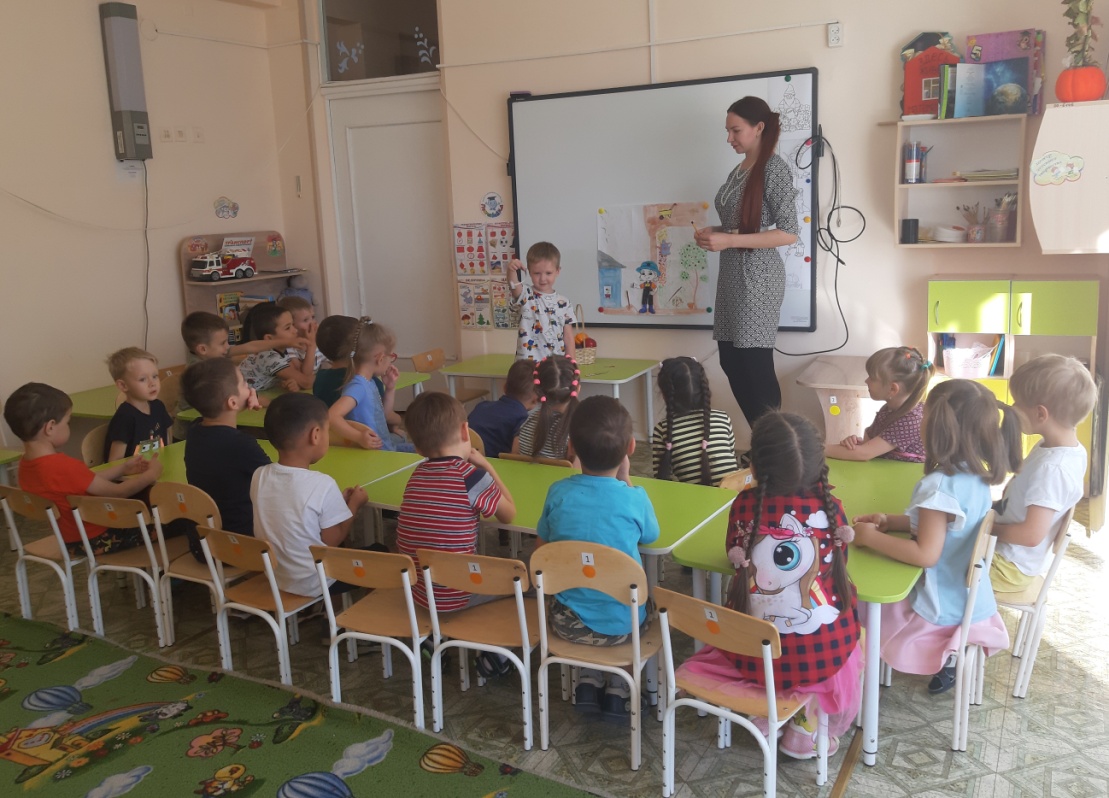 